DEFENSIVE OG KONKURRERENDE MELDINGERDEFENSIVE OG KONKURRERENDE MELDINGERDEFENSIVE OG KONKURRERENDE MELDINGERDEFENSIVE OG KONKURRERENDE MELDINGERDEFENSIVE OG KONKURRERENDE MELDINGERDEFENSIVE OG KONKURRERENDE MELDINGERDEFENSIVE OG KONKURRERENDE MELDINGERUDSPIL & SIGNALERUDSPIL & SIGNALERUDSPIL & SIGNALERUDSPIL & SIGNALERUDSPIL & SIGNALERUDSPIL & SIGNALERUDSPIL & SIGNALERUDSPIL & SIGNALERUDSPIL & SIGNALERUDSPIL & SIGNALERUDSPIL & SIGNALERUDSPIL & SIGNALERSYSTEMKORTTIL HOLDTURNERINGSYSTEMKORTTIL HOLDTURNERINGSYSTEMKORTTIL HOLDTURNERINGSYSTEMKORTTIL HOLDTURNERING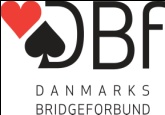 Indmeldinger (Stil; Svar; 1/2-trækket; Genåbning)Indmeldinger (Stil; Svar; 1/2-trækket; Genåbning)Indmeldinger (Stil; Svar; 1/2-trækket; Genåbning)Indmeldinger (Stil; Svar; 1/2-trækket; Genåbning)Indmeldinger (Stil; Svar; 1/2-trækket; Genåbning)Indmeldinger (Stil; Svar; 1/2-trækket; Genåbning)Indmeldinger (Stil; Svar; 1/2-trækket; Genåbning)Åbningsudspil (Stil)Åbningsudspil (Stil)Åbningsudspil (Stil)Åbningsudspil (Stil)Åbningsudspil (Stil)Åbningsudspil (Stil)Åbningsudspil (Stil)Åbningsudspil (Stil)Åbningsudspil (Stil)Åbningsudspil (Stil)Åbningsudspil (Stil)Åbningsudspil (Stil)SYSTEMKORTTIL HOLDTURNERINGSYSTEMKORTTIL HOLDTURNERINGSYSTEMKORTTIL HOLDTURNERINGSYSTEMKORTTIL HOLDTURNERINGIndmelding 10-17HP, 5-farve, solide efter zonestilling, 4-hånd 8+,Indmelding 10-17HP, 5-farve, solide efter zonestilling, 4-hånd 8+,Indmelding 10-17HP, 5-farve, solide efter zonestilling, 4-hånd 8+,Indmelding 10-17HP, 5-farve, solide efter zonestilling, 4-hånd 8+,Indmelding 10-17HP, 5-farve, solide efter zonestilling, 4-hånd 8+,Indmelding 10-17HP, 5-farve, solide efter zonestilling, 4-hånd 8+,Indmelding 10-17HP, 5-farve, solide efter zonestilling, 4-hånd 8+,UdspilUdspilUdspilUdspilMakkers farveMakkers farveMakkers farveSYSTEMKORTTIL HOLDTURNERINGSYSTEMKORTTIL HOLDTURNERINGSYSTEMKORTTIL HOLDTURNERINGSYSTEMKORTTIL HOLDTURNERINGUSP, Splint, Lebensohl.USP, Splint, Lebensohl.USP, Splint, Lebensohl.USP, Splint, Lebensohl.USP, Splint, Lebensohl.USP, Splint, Lebensohl.USP, Splint, Lebensohl.FarveFarveFarveFarveFarve1-3-51-3-51-3-51-3-51-3-51-3-51-3-5SYSTEMKORTTIL HOLDTURNERINGSYSTEMKORTTIL HOLDTURNERINGSYSTEMKORTTIL HOLDTURNERINGSYSTEMKORTTIL HOLDTURNERINGGenåbninger følger håndens fordeling og meldeforløb. Genåbninger følger håndens fordeling og meldeforløb. Genåbninger følger håndens fordeling og meldeforløb. Genåbninger følger håndens fordeling og meldeforløb. Genåbninger følger håndens fordeling og meldeforløb. Genåbninger følger håndens fordeling og meldeforløb. Genåbninger følger håndens fordeling og meldeforløb. SansSansSansSansSans1-3-51-3-51-3-51-3-51-3-51-3-51-3-5TurneringTurneringDivisionDivisionHoldnr.3Doblinger er typisk mere jævne end UT-meldingerDoblinger er typisk mere jævne end UT-meldingerDoblinger er typisk mere jævne end UT-meldingerDoblinger er typisk mere jævne end UT-meldingerDoblinger er typisk mere jævne end UT-meldingerDoblinger er typisk mere jævne end UT-meldingerDoblinger er typisk mere jævne end UT-meldingerSenere i spilletSenere i spilletSenere i spilletSenere i spilletSenere i spillet1-3-51-3-51-3-51-3-51-3-51-3-51-3-5Division/RækkeDivision/Række3. Øst3. ØstHoldnr.3Gennem spilførerGennem spilførerGennem spilførerGennem spilførerGennem spilfører1-3-51-3-51-3-51-3-51-3-51-3-51-3-5Spillernavneog Medlemsnr.Spillernavneog Medlemsnr.Klaus Baltsersen – Frank Beildorff12682 - 15201Klaus Baltsersen – Frank Beildorff12682 - 15201Klaus Baltsersen – Frank Beildorff12682 - 15201Klaus Baltsersen – Frank Beildorff12682 - 15201Øvrigt:Øvrigt:Spillernavneog Medlemsnr.Spillernavneog Medlemsnr.Klaus Baltsersen – Frank Beildorff12682 - 15201Klaus Baltsersen – Frank Beildorff12682 - 15201Klaus Baltsersen – Frank Beildorff12682 - 15201Klaus Baltsersen – Frank Beildorff12682 - 15201Indmelding 1ut (2./4. hånd; Svar; Genåbning)Indmelding 1ut (2./4. hånd; Svar; Genåbning)Indmelding 1ut (2./4. hånd; Svar; Genåbning)Indmelding 1ut (2./4. hånd; Svar; Genåbning)Indmelding 1ut (2./4. hånd; Svar; Genåbning)Indmelding 1ut (2./4. hånd; Svar; Genåbning)Indmelding 1ut (2./4. hånd; Svar; Genåbning)Udspil  (hvad det udspillede kort typisk er fra)Udspil  (hvad det udspillede kort typisk er fra)Udspil  (hvad det udspillede kort typisk er fra)Udspil  (hvad det udspillede kort typisk er fra)Udspil  (hvad det udspillede kort typisk er fra)Udspil  (hvad det udspillede kort typisk er fra)Udspil  (hvad det udspillede kort typisk er fra)Udspil  (hvad det udspillede kort typisk er fra)Udspil  (hvad det udspillede kort typisk er fra)Udspil  (hvad det udspillede kort typisk er fra)Udspil  (hvad det udspillede kort typisk er fra)Udspil  (hvad det udspillede kort typisk er fra)SYSTEMSYSTEMSYSTEMSYSTEMSYSTEMSYSTEM2. hånd/genåbning: Efter / 4M+5m 10-16, ellers 15-18UT2. hånd/genåbning: Efter / 4M+5m 10-16, ellers 15-18UT2. hånd/genåbning: Efter / 4M+5m 10-16, ellers 15-18UT2. hånd/genåbning: Efter / 4M+5m 10-16, ellers 15-18UT2. hånd/genåbning: Efter / 4M+5m 10-16, ellers 15-18UT2. hånd/genåbning: Efter / 4M+5m 10-16, ellers 15-18UT2. hånd/genåbning: Efter / 4M+5m 10-16, ellers 15-18UTUdspilUdspilUdspilMod farveMod farveMod farveMod farveMod farveMod sansMod sansMod sansMod sansGrundsystem og generel stilGrundsystem og generel stilGrundsystem og generel stilGrundsystem og generel stilGrundsystem og generel stilGrundsystem og generel stilSvar: Naturligt og multisvar på begge situationerSvar: Naturligt og multisvar på begge situationerSvar: Naturligt og multisvar på begge situationerSvar: Naturligt og multisvar på begge situationerSvar: Naturligt og multisvar på begge situationerSvar: Naturligt og multisvar på begge situationerSvar: Naturligt og multisvar på begge situationerEsEsEsKræver lavintalKræver lavintalKræver lavintalKræver lavintalKræver lavintalKræver lavintalKræver lavintalKræver lavintalKræver lavintalForcing One, alle farve åbninger på 1 trækket er RKForcing One, alle farve åbninger på 1 trækket er RKForcing One, alle farve åbninger på 1 trækket er RKForcing One, alle farve åbninger på 1 trækket er RKForcing One, alle farve åbninger på 1 trækket er RKForcing One, alle farve åbninger på 1 trækket er RKKongeKongeKongeKræver makeringKræver makeringKræver makeringKræver makeringKræver makeringKræver makeringKræver makeringKræver makeringKræver makering1-2 hånd er1=11+,1//=13+1-2 hånd er1=11+,1//=13+1-2 hånd er1=11+,1//=13+1-2 hånd er1=11+,1//=13+1-2 hånd er1=11+,1//=13+1-2 hånd er1=11+,1//=13+4. hånd: 11-14 jævne4. hånd: 11-14 jævne4. hånd: 11-14 jævne4. hånd: 11-14 jævne4. hånd: 11-14 jævne4. hånd: 11-14 jævne4. hånd: 11-14 jævneDameDameDameDB, DxDB, DxDB, DxDB, DxDB, DxDB, DxDB, DxDB, DxDB, Dx1-2 hånd 2//=9-12 5-farve og ubalanceret1-2 hånd 2//=9-12 5-farve og ubalanceret1-2 hånd 2//=9-12 5-farve og ubalanceret1-2 hånd 2//=9-12 5-farve og ubalanceret1-2 hånd 2//=9-12 5-farve og ubalanceret1-2 hånd 2//=9-12 5-farve og ubalanceretSvar: NaturligtSvar: NaturligtSvar: NaturligtSvar: NaturligtSvar: NaturligtSvar: NaturligtSvar: NaturligtBondeBondeBondeBT, BxBT, BxBT, BxBT, BxBT, BxBT, BxBT, BxBT, BxBT, BxModerne aggresive støtter, de fleste melde sekvenser er naturligeModerne aggresive støtter, de fleste melde sekvenser er naturligeModerne aggresive støtter, de fleste melde sekvenser er naturligeModerne aggresive støtter, de fleste melde sekvenser er naturligeModerne aggresive støtter, de fleste melde sekvenser er naturligeModerne aggresive støtter, de fleste melde sekvenser er naturligeSpringindmeldinger (Stil; Svar; Usædvanlig sans)Springindmeldinger (Stil; Svar; Usædvanlig sans)Springindmeldinger (Stil; Svar; Usædvanlig sans)Springindmeldinger (Stil; Svar; Usædvanlig sans)Springindmeldinger (Stil; Svar; Usædvanlig sans)Springindmeldinger (Stil; Svar; Usædvanlig sans)Springindmeldinger (Stil; Svar; Usædvanlig sans)101010EBT, KBT, T9, TxEBT, KBT, T9, TxEBT, KBT, T9, TxEBT, KBT, T9, TxEBT, KBT, T9, TxEBT, KBT, T9, TxEBT, KBT, T9, TxEBT, KBT, T9, TxEBT, KBT, T9, Tx3-4 hånd er alle åbnnger undtagen 2NT og 3NT helt naturlige3-4 hånd er alle åbnnger undtagen 2NT og 3NT helt naturlige3-4 hånd er alle åbnnger undtagen 2NT og 3NT helt naturlige3-4 hånd er alle åbnnger undtagen 2NT og 3NT helt naturlige3-4 hånd er alle åbnnger undtagen 2NT og 3NT helt naturlige3-4 hånd er alle åbnnger undtagen 2NT og 3NT helt naturlige  2-TRÆKKET: Aggressive meldinger  2-TRÆKKET: Aggressive meldinger  2-TRÆKKET: Aggressive meldinger  2-TRÆKKET: Aggressive meldinger  2-TRÆKKET: Aggressive meldinger  2-TRÆKKET: Aggressive meldinger  2-TRÆKKET: Aggressive meldinger999ET9, KT9, DT9, 9xET9, KT9, DT9, 9xET9, KT9, DT9, 9xET9, KT9, DT9, 9xET9, KT9, DT9, 9xET9, KT9, DT9, 9xET9, KT9, DT9, 9xET9, KT9, DT9, 9xET9, KT9, DT9, 9x1ut åbning: 1-2 hånd 11+-16, 3-4 hånd 13+-181-2 hånd 11+-16, 3-4 hånd 13+-181-2 hånd 11+-16, 3-4 hånd 13+-181-2 hånd 11+-16, 3-4 hånd 13+-181-2 hånd 11+-16, 3-4 hånd 13+-18+3-TRÆKKET: Fra 3 7-farver og konservative +3-TRÆKKET: Fra 3 7-farver og konservative +3-TRÆKKET: Fra 3 7-farver og konservative +3-TRÆKKET: Fra 3 7-farver og konservative +3-TRÆKKET: Fra 3 7-farver og konservative +3-TRÆKKET: Fra 3 7-farver og konservative +3-TRÆKKET: Fra 3 7-farver og konservative HøjtHøjtHøjtLigeLigeLigeLigeLigeLigeLigeLigeLige1ut svar: 2=? invit+, trans, 2=invit med 5+42=? invit+, trans, 2=invit med 5+42=? invit+, trans, 2=invit med 5+42=? invit+, trans, 2=invit med 5+42=? invit+, trans, 2=invit med 5+4LavtLavtLavtUligeUligeUligeUligeUligeUligeUligeUligeUlige2-o-1 svar: I 1-2 hånd GK/0-5 3-kort støtte, ellers 5-10hpI 1-2 hånd GK/0-5 3-kort støtte, ellers 5-10hpI 1-2 hånd GK/0-5 3-kort støtte, ellers 5-10hpI 1-2 hånd GK/0-5 3-kort støtte, ellers 5-10hpI 1-2 hånd GK/0-5 3-kort støtte, ellers 5-10hpGenåbning:  Genåbning:  Genåbning:  Spring er stærkeSpring er stærkeSpring er stærkeSpring er stærkeSignaler i prioriteret orden (l; u; k; a; f)Signaler i prioriteret orden (l; u; k; a; f)Signaler i prioriteret orden (l; u; k; a; f)Signaler i prioriteret orden (l; u; k; a; f)Signaler i prioriteret orden (l; u; k; a; f)Signaler i prioriteret orden (l; u; k; a; f)Signaler i prioriteret orden (l; u; k; a; f)Signaler i prioriteret orden (l; u; k; a; f)Signaler i prioriteret orden (l; u; k; a; f)Signaler i prioriteret orden (l; u; k; a; f)Signaler i prioriteret orden (l; u; k; a; f)Signaler i prioriteret orden (l; u; k; a; f)Meldinger, som kan kræve særligt forsvarMeldinger, som kan kræve særligt forsvarMeldinger, som kan kræve særligt forsvarMeldinger, som kan kræve særligt forsvarMeldinger, som kan kræve særligt forsvarMeldinger, som kan kræve særligt forsvarCuebid med/uden Spring (Stil; Svar; Genåbning)Cuebid med/uden Spring (Stil; Svar; Genåbning)Cuebid med/uden Spring (Stil; Svar; Genåbning)Cuebid med/uden Spring (Stil; Svar; Genåbning)Cuebid med/uden Spring (Stil; Svar; Genåbning)Cuebid med/uden Spring (Stil; Svar; Genåbning)Cuebid med/uden Spring (Stil; Svar; Genåbning)L=Lige;   U=Ulige;   K=Kald;   A=Afvisning;   F=FarveskiftL=Lige;   U=Ulige;   K=Kald;   A=Afvisning;   F=FarveskiftL=Lige;   U=Ulige;   K=Kald;   A=Afvisning;   F=FarveskiftL=Lige;   U=Ulige;   K=Kald;   A=Afvisning;   F=FarveskiftL=Lige;   U=Ulige;   K=Kald;   A=Afvisning;   F=FarveskiftL=Lige;   U=Ulige;   K=Kald;   A=Afvisning;   F=FarveskiftL=Lige;   U=Ulige;   K=Kald;   A=Afvisning;   F=FarveskiftL=Lige;   U=Ulige;   K=Kald;   A=Afvisning;   F=FarveskiftL=Lige;   U=Ulige;   K=Kald;   A=Afvisning;   F=FarveskiftL=Lige;   U=Ulige;   K=Kald;   A=Afvisning;   F=FarveskiftL=Lige;   U=Ulige;   K=Kald;   A=Afvisning;   F=FarveskiftL=Lige;   U=Ulige;   K=Kald;   A=Afvisning;   F=FarveskiftÅbning 1 major  i 3-hånd viser 6-12hp og 4/5 farve,  balanceret ellerÅbning 1 major  i 3-hånd viser 6-12hp og 4/5 farve,  balanceret ellerÅbning 1 major  i 3-hånd viser 6-12hp og 4/5 farve,  balanceret ellerÅbning 1 major  i 3-hånd viser 6-12hp og 4/5 farve,  balanceret ellerÅbning 1 major  i 3-hånd viser 6-12hp og 4/5 farve,  balanceret ellerÅbning 1 major  i 3-hånd viser 6-12hp og 4/5 farve,  balanceret ellerDIREKTE: Michaels cuebid med 5-5(4), konstruktivt efter zoneDIREKTE: Michaels cuebid med 5-5(4), konstruktivt efter zoneDIREKTE: Michaels cuebid med 5-5(4), konstruktivt efter zoneDIREKTE: Michaels cuebid med 5-5(4), konstruktivt efter zoneDIREKTE: Michaels cuebid med 5-5(4), konstruktivt efter zoneDIREKTE: Michaels cuebid med 5-5(4), konstruktivt efter zoneDIREKTE: Michaels cuebid med 5-5(4), konstruktivt efter zoneModp. udspilModp. udspilModp. udspilModp. udspilAfkastAfkast13+ og 5-farve - runde krav13+ og 5-farve - runde krav13+ og 5-farve - runde krav13+ og 5-farve - runde krav13+ og 5-farve - runde krav13+ og 5-farve - runde kravKan være meget stærkKan være meget stærkKan være meget stærkKan være meget stærkKan være meget stærkKan være meget stærkKan være meget stærkFarve11K/AK/AK/AMalmøMalmøMalmøMalmøMalmøMalmøSPRING: Krav typisk med en, to eller tre farvet håndSPRING: Krav typisk med en, to eller tre farvet håndSPRING: Krav typisk med en, to eller tre farvet håndSPRING: Krav typisk med en, to eller tre farvet håndSPRING: Krav typisk med en, to eller tre farvet håndSPRING: Krav typisk med en, to eller tre farvet håndSPRING: Krav typisk med en, to eller tre farvet hånd22MalmøMalmøMalmøLavintalLavintalLavintalLavintalLavintalLavintalForsvar mod 1ntForsvar mod 1ntForsvar mod 1ntForsvar mod 1ntForsvar mod 1ntForsvar mod 1ntGENÅBNING:  Stærk håndGENÅBNING:  Stærk håndGENÅBNING:  Stærk håndGENÅBNING:  Stærk håndGENÅBNING:  Stærk håndGENÅBNING:  Stærk håndGENÅBNING:  Stærk hånd33LavintalLavintalLavintalMod sans (Stærk/Svag; Genåbning; Passet hånd)Mod sans (Stærk/Svag; Genåbning; Passet hånd)Mod sans (Stærk/Svag; Genåbning; Passet hånd)Mod sans (Stærk/Svag; Genåbning; Passet hånd)Mod sans (Stærk/Svag; Genåbning; Passet hånd)Mod sans (Stærk/Svag; Genåbning; Passet hånd)Mod sans (Stærk/Svag; Genåbning; Passet hånd)Sans11K/AK/AK/AMalmøMalmøMalmøMalmøMalmøMalmøVi kan ikke vise en 4441 hånd med11-16, så vi viser den som enVi kan ikke vise en 4441 hånd med11-16, så vi viser den som enVi kan ikke vise en 4441 hånd med11-16, så vi viser den som enVi kan ikke vise en 4441 hånd med11-16, så vi viser den som enVi kan ikke vise en 4441 hånd med11-16, så vi viser den som enVi kan ikke vise en 4441 hånd med11-16, så vi viser den som enX= I den fede ende af åbningen, 2=-farve /-f.+minorX= I den fede ende af åbningen, 2=-farve /-f.+minorX= I den fede ende af åbningen, 2=-farve /-f.+minorX= I den fede ende af åbningen, 2=-farve /-f.+minorX= I den fede ende af åbningen, 2=-farve /-f.+minorX= I den fede ende af åbningen, 2=-farve /-f.+minorX= I den fede ende af åbningen, 2=-farve /-f.+minor22MalmøMalmøMalmøLavintalLavintalLavintalLavintalLavintalLavintal5-4 hånd. Med 1444 åbner vi med 15-4 hånd. Med 1444 åbner vi med 15-4 hånd. Med 1444 åbner vi med 15-4 hånd. Med 1444 åbner vi med 15-4 hånd. Med 1444 åbner vi med 15-4 hånd. Med 1444 åbner vi med 12=-farve/f.+minor, 2=+, 2=-farve, 2UT=+2=-farve/f.+minor, 2=+, 2=-farve, 2UT=+2=-farve/f.+minor, 2=+, 2=-farve, 2UT=+2=-farve/f.+minor, 2=+, 2=-farve, 2UT=+2=-farve/f.+minor, 2=+, 2=-farve, 2UT=+2=-farve/f.+minor, 2=+, 2=-farve, 2UT=+2=-farve/f.+minor, 2=+, 2=-farve, 2UT=+33LavintalLavintalLavintalGælder også i 4-hånd. X kan dog være mere point svag.Gælder også i 4-hånd. X kan dog være mere point svag.Gælder også i 4-hånd. X kan dog være mere point svag.Gælder også i 4-hånd. X kan dog være mere point svag.Gælder også i 4-hånd. X kan dog være mere point svag.Gælder også i 4-hånd. X kan dog være mere point svag.Gælder også i 4-hånd. X kan dog være mere point svag.Signaler (Beskrivelse; inkl. trumfsignaler)Signaler (Beskrivelse; inkl. trumfsignaler)Signaler (Beskrivelse; inkl. trumfsignaler)Signaler (Beskrivelse; inkl. trumfsignaler)Signaler (Beskrivelse; inkl. trumfsignaler)Signaler (Beskrivelse; inkl. trumfsignaler)Signaler (Beskrivelse; inkl. trumfsignaler)Signaler (Beskrivelse; inkl. trumfsignaler)Signaler (Beskrivelse; inkl. trumfsignaler)Signaler (Beskrivelse; inkl. trumfsignaler)Signaler (Beskrivelse; inkl. trumfsignaler)Signaler (Beskrivelse; inkl. trumfsignaler)Kald/afvisning:  L/H, almindeligt forsinket mod UTKald/afvisning:  L/H, almindeligt forsinket mod UTKald/afvisning:  L/H, almindeligt forsinket mod UTKald/afvisning:  L/H, almindeligt forsinket mod UTKald/afvisning:  L/H, almindeligt forsinket mod UTKald/afvisning:  L/H, almindeligt forsinket mod UTKald/afvisning:  L/H, almindeligt forsinket mod UTKald/afvisning:  L/H, almindeligt forsinket mod UTKald/afvisning:  L/H, almindeligt forsinket mod UTKald/afvisning:  L/H, almindeligt forsinket mod UTKald/afvisning:  L/H, almindeligt forsinket mod UTKald/afvisning:  L/H, almindeligt forsinket mod UTMod spærreåbning (Dbl.; Cuebids; Spring; sans)Mod spærreåbning (Dbl.; Cuebids; Spring; sans)Mod spærreåbning (Dbl.; Cuebids; Spring; sans)Mod spærreåbning (Dbl.; Cuebids; Spring; sans)Mod spærreåbning (Dbl.; Cuebids; Spring; sans)Mod spærreåbning (Dbl.; Cuebids; Spring; sans)Mod spærreåbning (Dbl.; Cuebids; Spring; sans)Markeringer:  MalmøMarkeringer:  MalmøMarkeringer:  MalmøMarkeringer:  MalmøMarkeringer:  MalmøMarkeringer:  MalmøMarkeringer:  MalmøMarkeringer:  MalmøMarkeringer:  MalmøMarkeringer:  MalmøMarkeringer:  MalmøMarkeringer:  MalmøAction X, Generelt er X strafbetonet efter Cuebids mv.Action X, Generelt er X strafbetonet efter Cuebids mv.Action X, Generelt er X strafbetonet efter Cuebids mv.Action X, Generelt er X strafbetonet efter Cuebids mv.Action X, Generelt er X strafbetonet efter Cuebids mv.Action X, Generelt er X strafbetonet efter Cuebids mv.Action X, Generelt er X strafbetonet efter Cuebids mv.Farveskift:  LavintalFarveskift:  LavintalFarveskift:  LavintalFarveskift:  LavintalFarveskift:  LavintalFarveskift:  LavintalFarveskift:  LavintalFarveskift:  LavintalFarveskift:  LavintalFarveskift:  LavintalFarveskift:  LavintalFarveskift:  LavintalEfter indmelding 1UT er X straf, alt efter zone stilling.Efter indmelding 1UT er X straf, alt efter zone stilling.Efter indmelding 1UT er X straf, alt efter zone stilling.Efter indmelding 1UT er X straf, alt efter zone stilling.Efter indmelding 1UT er X straf, alt efter zone stilling.Efter indmelding 1UT er X straf, alt efter zone stilling.Efter indmelding 1UT er X straf, alt efter zone stilling.1. afkast::  Malmø 1. afkast::  Malmø 1. afkast::  Malmø 1. afkast::  Malmø 1. afkast::  Malmø 1. afkast::  Malmø 1. afkast::  Malmø 1. afkast::  Malmø 1. afkast::  Malmø 1. afkast::  Malmø 1. afkast::  Malmø 1. afkast::  Malmø Trumfsignaler:  Malmø/lavinthalTrumfsignaler:  Malmø/lavinthalTrumfsignaler:  Malmø/lavinthalTrumfsignaler:  Malmø/lavinthalTrumfsignaler:  Malmø/lavinthalTrumfsignaler:  Malmø/lavinthalTrumfsignaler:  Malmø/lavinthalTrumfsignaler:  Malmø/lavinthalTrumfsignaler:  Malmø/lavinthalTrumfsignaler:  Malmø/lavinthalTrumfsignaler:  Malmø/lavinthalTrumfsignaler:  Malmø/lavinthalDOBLINGERDOBLINGERDOBLINGERDOBLINGERDOBLINGERDOBLINGERDOBLINGERDOBLINGERDOBLINGERDOBLINGERDOBLINGERDOBLINGEROplysningsdobling  (Stil; Svar; Genåbning)Oplysningsdobling  (Stil; Svar; Genåbning)Oplysningsdobling  (Stil; Svar; Genåbning)Oplysningsdobling  (Stil; Svar; Genåbning)Oplysningsdobling  (Stil; Svar; Genåbning)Oplysningsdobling  (Stil; Svar; Genåbning)Oplysningsdobling  (Stil; Svar; Genåbning)Oplysningsdobling  (Stil; Svar; Genåbning)Oplysningsdobling  (Stil; Svar; Genåbning)Oplysningsdobling  (Stil; Svar; Genåbning)Oplysningsdobling  (Stil; Svar; Genåbning)Oplysningsdobling  (Stil; Svar; Genåbning)Specielle  kravsituationerSpecielle  kravsituationerSpecielle  kravsituationerSpecielle  kravsituationerSpecielle  kravsituationerSpecielle  kravsituationerMod  kunstige  stærke Åbninger (dvs. 1 og 2)Mod  kunstige  stærke Åbninger (dvs. 1 og 2)Mod  kunstige  stærke Åbninger (dvs. 1 og 2)Mod  kunstige  stærke Åbninger (dvs. 1 og 2)Mod  kunstige  stærke Åbninger (dvs. 1 og 2)Mod  kunstige  stærke Åbninger (dvs. 1 og 2)Mod  kunstige  stærke Åbninger (dvs. 1 og 2)STIL:  12-14 begge major, så fader det lidt ud her efter.STIL:  12-14 begge major, så fader det lidt ud her efter.STIL:  12-14 begge major, så fader det lidt ud her efter.STIL:  12-14 begge major, så fader det lidt ud her efter.STIL:  12-14 begge major, så fader det lidt ud her efter.STIL:  12-14 begge major, så fader det lidt ud her efter.STIL:  12-14 begge major, så fader det lidt ud her efter.STIL:  12-14 begge major, så fader det lidt ud her efter.STIL:  12-14 begge major, så fader det lidt ud her efter.STIL:  12-14 begge major, så fader det lidt ud her efter.STIL:  12-14 begge major, så fader det lidt ud her efter.STIL:  12-14 begge major, så fader det lidt ud her efter.1ut=jeg er også ved bordet, 2=-farve /+minor1ut=jeg er også ved bordet, 2=-farve /+minor1ut=jeg er også ved bordet, 2=-farve /+minor1ut=jeg er også ved bordet, 2=-farve /+minor1ut=jeg er også ved bordet, 2=-farve /+minor1ut=jeg er også ved bordet, 2=-farve /+minor1ut=jeg er også ved bordet, 2=-farve /+minor2=-farve/+minor, 2=+, 2=-farve, 2UT=+2=-farve/+minor, 2=+, 2=-farve, 2UT=+2=-farve/+minor, 2=+, 2=-farve, 2UT=+2=-farve/+minor, 2=+, 2=-farve, 2UT=+2=-farve/+minor, 2=+, 2=-farve, 2UT=+2=-farve/+minor, 2=+, 2=-farve, 2UT=+2=-farve/+minor, 2=+, 2=-farve, 2UT=+SVAR: GammeldagsSVAR: GammeldagsSVAR: GammeldagsSVAR: GammeldagsSVAR: GammeldagsSVAR: GammeldagsSVAR: GammeldagsSVAR: GammeldagsSVAR: GammeldagsSVAR: GammeldagsSVAR: GammeldagsSVAR: GammeldagsGenåbning: +8 HPGenåbning: +8 HPGenåbning: +8 HPGenåbning: +8 HPGenåbning: +8 HPGenåbning: +8 HPGenåbning: +8 HPGenåbning: +8 HPGenåbning: +8 HPGenåbning: +8 HPGenåbning: +8 HPGenåbning: +8 HPVigtige oplysninger, der ikke  passer ind i skemaetVigtige oplysninger, der ikke  passer ind i skemaetVigtige oplysninger, der ikke  passer ind i skemaetVigtige oplysninger, der ikke  passer ind i skemaetVigtige oplysninger, der ikke  passer ind i skemaetVigtige oplysninger, der ikke  passer ind i skemaetSpecielle, kunstige  og  konkurrerende d/rdSpecielle, kunstige  og  konkurrerende d/rdSpecielle, kunstige  og  konkurrerende d/rdSpecielle, kunstige  og  konkurrerende d/rdSpecielle, kunstige  og  konkurrerende d/rdSpecielle, kunstige  og  konkurrerende d/rdSpecielle, kunstige  og  konkurrerende d/rdSpecielle, kunstige  og  konkurrerende d/rdSpecielle, kunstige  og  konkurrerende d/rdSpecielle, kunstige  og  konkurrerende d/rdSpecielle, kunstige  og  konkurrerende d/rdSpecielle, kunstige  og  konkurrerende d/rdEfter modpartens oplysningsdoblingEfter modpartens oplysningsdoblingEfter modpartens oplysningsdoblingEfter modpartens oplysningsdoblingEfter modpartens oplysningsdoblingEfter modpartens oplysningsdoblingEfter modpartens oplysningsdoblingAction X når modstanderen er destruktive, RD er normalt for at spille, kan dogAction X når modstanderen er destruktive, RD er normalt for at spille, kan dogAction X når modstanderen er destruktive, RD er normalt for at spille, kan dogAction X når modstanderen er destruktive, RD er normalt for at spille, kan dogAction X når modstanderen er destruktive, RD er normalt for at spille, kan dogAction X når modstanderen er destruktive, RD er normalt for at spille, kan dogAction X når modstanderen er destruktive, RD er normalt for at spille, kan dogAction X når modstanderen er destruktive, RD er normalt for at spille, kan dogAction X når modstanderen er destruktive, RD er normalt for at spille, kan dogAction X når modstanderen er destruktive, RD er normalt for at spille, kan dogAction X når modstanderen er destruktive, RD er normalt for at spille, kan dogAction X når modstanderen er destruktive, RD er normalt for at spille, kan dogVi spiller som efter indmelding, dog er RD styrke og evt. i int.Vi spiller som efter indmelding, dog er RD styrke og evt. i int.Vi spiller som efter indmelding, dog er RD styrke og evt. i int.Vi spiller som efter indmelding, dog er RD styrke og evt. i int.Vi spiller som efter indmelding, dog er RD styrke og evt. i int.Vi spiller som efter indmelding, dog er RD styrke og evt. i int.Vi spiller som efter indmelding, dog er RD styrke og evt. i int.Være flugt i visse situationer. Vi spiller omvendt mangoVære flugt i visse situationer. Vi spiller omvendt mangoVære flugt i visse situationer. Vi spiller omvendt mangoVære flugt i visse situationer. Vi spiller omvendt mangoVære flugt i visse situationer. Vi spiller omvendt mangoVære flugt i visse situationer. Vi spiller omvendt mangoVære flugt i visse situationer. Vi spiller omvendt mangoVære flugt i visse situationer. Vi spiller omvendt mangoVære flugt i visse situationer. Vi spiller omvendt mangoVære flugt i visse situationer. Vi spiller omvendt mangoVære flugt i visse situationer. Vi spiller omvendt mangoVære flugt i visse situationer. Vi spiller omvendt mangoat strafdoble modparten.at strafdoble modparten.at strafdoble modparten.at strafdoble modparten.at strafdoble modparten.at strafdoble modparten.at strafdoble modparten.BluffBluffBluffBluffBluffBluffKan forekomme, men sjældentKan forekomme, men sjældentKan forekomme, men sjældentKan forekomme, men sjældentKan forekomme, men sjældentKan forekomme, men sjældent Udgivet af DBf’s Turneringskomite, 01.07.2010 Udgivet af DBf’s Turneringskomite, 01.07.2010 Udgivet af DBf’s Turneringskomite, 01.07.2010 Udgivet af DBf’s Turneringskomite, 01.07.2010 Udgivet af DBf’s Turneringskomite, 01.07.2010 Udgivet af DBf’s Turneringskomite, 01.07.2010 Udgivet af DBf’s Turneringskomite, 01.07.2010 Udgivet af DBf’s Turneringskomite, 01.07.2010 Udgivet af DBf’s Turneringskomite, 01.07.2010 Udgivet af DBf’s Turneringskomite, 01.07.2010 Udgivet af DBf’s Turneringskomite, 01.07.2010 Udgivet af DBf’s Turneringskomite, 01.07.2010 Udgivet af DBf’s Turneringskomite, 01.07.2010Beskrivelse af åbningsmeldingerBeskrivelse af åbningsmeldingerBeskrivelse af åbningsmeldingerBeskrivelse af åbningsmeldingerBeskrivelse af åbningsmeldingerBeskrivelse af åbningsmeldingerBeskrivelse af åbningsmeldingerBeskrivelse af åbningsmeldingerBeskrivelse af åbningsmeldingerBeskrivelse af åbningsmeldingerBeskrivelse af åbningsmeldingerBeskrivelse af åbningsmeldingerBeskrivelse af åbningsmeldingerBeskrivelse af åbningsmeldingerBeskrivelse af åbningsmeldingerBeskrivelse af åbningsmeldingerBeskrivelse af åbningsmeldingerBeskrivelse af åbningsmeldingerBeskrivelse af åbningsmeldingerBeskrivelse af åbningsmeldingerBeskrivelse af åbningsmeldingerBeskrivelse af åbningsmeldingerBeskrivelse af åbningsmeldingerBeskrivelse af åbningsmeldingerBeskrivelse af åbningsmeldingerÅbningÅbningKunstig?Kunstig?Min.antal kortNeg. dbl.indtilBeskrivelseBeskrivelseBeskrivelseBeskrivelseBeskrivelseSvarSvarSvarSvarSvarSvarSvarVidere meldeforløbVidere meldeforløbVidere meldeforløbVidere meldeforløbMeldinger af forhåndspasset håndMeldinger af forhåndspasset håndMeldinger af forhåndspasset hånd11JaJa321-2hånd:  11+ ubalanceret, 17+ bal.1-2hånd:  11+ ubalanceret, 17+ bal.1-2hånd:  11+ ubalanceret, 17+ bal.1-2hånd:  11+ ubalanceret, 17+ bal.1-2hånd:  11+ ubalanceret, 17+ bal.1o1=0+, 1ut= 6-10+støtte , wjs=0-5,1o1=0+, 1ut= 6-10+støtte , wjs=0-5,1o1=0+, 1ut= 6-10+støtte , wjs=0-5,1o1=0+, 1ut= 6-10+støtte , wjs=0-5,1o1=0+, 1ut= 6-10+støtte , wjs=0-5,1o1=0+, 1ut= 6-10+støtte , wjs=0-5,1o1=0+, 1ut= 6-10+støtte , wjs=0-5,1o1o1 og 1o1o2 = 11-16 ubal./13-18 ubal1o1o1 og 1o1o2 = 11-16 ubal./13-18 ubal1o1o1 og 1o1o2 = 11-16 ubal./13-18 ubal1o1o1 og 1o1o2 = 11-16 ubal./13-18 ubalLige som 1-2 håndLige som 1-2 håndLige som 1-2 hånd11JaJa323-4 hånd: 13+ ubal.,19+ bal. RK 3-4 hånd: 13+ ubal.,19+ bal. RK 3-4 hånd: 13+ ubal.,19+ bal. RK 3-4 hånd: 13+ ubal.,19+ bal. RK 3-4 hånd: 13+ ubal.,19+ bal. RK 2=0-5,   2//=WJS 0-5,  2nt0rrrrrrrrrrrrddrrrrrrrrrrrrrrrrrrrrrrrrrrrrrrrrrrrrrrrrrrrrrrrrrrrrrrrrrrrrrrrrrrrrrrrrrrrrrdddddddddddddddddddddddddddddddddddddddddddddddddddddddddddddddddddddddddddddddddddddddddddddddddddddddddddddddddddddddddddddddddddddddddddddddddddddddddddddddddddddddddddddddddddddddddddddddddddddddddddddddddddddddddddddddddddtff                                                                                                                                             2=0-5,   2//=WJS 0-5,  2nt0rrrrrrrrrrrrddrrrrrrrrrrrrrrrrrrrrrrrrrrrrrrrrrrrrrrrrrrrrrrrrrrrrrrrrrrrrrrrrrrrrrrrrrrrrrdddddddddddddddddddddddddddddddddddddddddddddddddddddddddddddddddddddddddddddddddddddddddddddddddddddddddddddddddddddddddddddddddddddddddddddddddddddddddddddddddddddddddddddddddddddddddddddddddddddddddddddddddddddddddddddddddddtff                                                                                                                                             2=0-5,   2//=WJS 0-5,  2nt0rrrrrrrrrrrrddrrrrrrrrrrrrrrrrrrrrrrrrrrrrrrrrrrrrrrrrrrrrrrrrrrrrrrrrrrrrrrrrrrrrrrrrrrrrrdddddddddddddddddddddddddddddddddddddddddddddddddddddddddddddddddddddddddddddddddddddddddddddddddddddddddddddddddddddddddddddddddddddddddddddddddddddddddddddddddddddddddddddddddddddddddddddddddddddddddddddddddddddddddddddddddddtff                                                                                                                                             2=0-5,   2//=WJS 0-5,  2nt0rrrrrrrrrrrrddrrrrrrrrrrrrrrrrrrrrrrrrrrrrrrrrrrrrrrrrrrrrrrrrrrrrrrrrrrrrrrrrrrrrrrrrrrrrrdddddddddddddddddddddddddddddddddddddddddddddddddddddddddddddddddddddddddddddddddddddddddddddddddddddddddddddddddddddddddddddddddddddddddddddddddddddddddddddddddddddddddddddddddddddddddddddddddddddddddddddddddddddddddddddddddddtff                                                                                                                                             2=0-5,   2//=WJS 0-5,  2nt0rrrrrrrrrrrrddrrrrrrrrrrrrrrrrrrrrrrrrrrrrrrrrrrrrrrrrrrrrrrrrrrrrrrrrrrrrrrrrrrrrrrrrrrrrrdddddddddddddddddddddddddddddddddddddddddddddddddddddddddddddddddddddddddddddddddddddddddddddddddddddddddddddddddddddddddddddddddddddddddddddddddddddddddddddddddddddddddddddddddddddddddddddddddddddddddddddddddddddddddddddddddddtff                                                                                                                                             2=0-5,   2//=WJS 0-5,  2nt0rrrrrrrrrrrrddrrrrrrrrrrrrrrrrrrrrrrrrrrrrrrrrrrrrrrrrrrrrrrrrrrrrrrrrrrrrrrrrrrrrrrrrrrrrrdddddddddddddddddddddddddddddddddddddddddddddddddddddddddddddddddddddddddddddddddddddddddddddddddddddddddddddddddddddddddddddddddddddddddddddddddddddddddddddddddddddddddddddddddddddddddddddddddddddddddddddddddddddddddddddddddddtff                                                                                                                                             2=0-5,   2//=WJS 0-5,  2nt0rrrrrrrrrrrrddrrrrrrrrrrrrrrrrrrrrrrrrrrrrrrrrrrrrrrrrrrrrrrrrrrrrrrrrrrrrrrrrrrrrrrrrrrrrrdddddddddddddddddddddddddddddddddddddddddddddddddddddddddddddddddddddddddddddddddddddddddddddddddddddddddddddddddddddddddddddddddddddddddddddddddddddddddddddddddddddddddddddddddddddddddddddddddddddddddddddddddddddddddddddddddddtff                                                                                                                                             1o1o1ut: 17+/19+ 1o1o1ut: 17+/19+ 1o1o1ut: 17+/19+ 1o1o1ut: 17+/19+ 11JaJa323=spær,  3//=splint,2UT=invit+ og 3=spær,  3//=splint,2UT=invit+ og 3=spær,  3//=splint,2UT=invit+ og 3=spær,  3//=splint,2UT=invit+ og 3=spær,  3//=splint,2UT=invit+ og 3=spær,  3//=splint,2UT=invit+ og 3=spær,  3//=splint,2UT=invit+ og 1x-1y-3z 5-5, 15-16, 1x-1y-4z er splint1x-1y-3z 5-5, 15-16, 1x-1y-4z er splint1x-1y-3z 5-5, 15-16, 1x-1y-4z er splint1x-1y-3z 5-5, 15-16, 1x-1y-4z er splint11JaJa323UT= 12-14 med , 4=destruktivt3UT= 12-14 med , 4=destruktivt3UT= 12-14 med , 4=destruktivt3UT= 12-14 med , 4=destruktivt3UT= 12-14 med , 4=destruktivt3UT= 12-14 med , 4=destruktivt3UT= 12-14 med , 4=destruktivt1x-1y-3x=3-farve i y, 1x-1y-2UT=6-farve x1x-1y-3x=3-farve i y, 1x-1y-2UT=6-farve x1x-1y-3x=3-farve i y, 1x-1y-2UT=6-farve x1x-1y-3x=3-farve i y, 1x-1y-2UT=6-farve x11JaJa32 13+HP ubalanceret, 19+ bal.RK 13+HP ubalanceret, 19+ bal.RK 13+HP ubalanceret, 19+ bal.RK 13+HP ubalanceret, 19+ bal.RK 13+HP ubalanceret, 19+ bal.RK1o1=0+, 1UT= 0+ med 4+1o1=0+, 1UT= 0+ med 4+1o1=0+, 1UT= 0+ med 4+1o1=0+, 1UT= 0+ med 4+1o1=0+, 1UT= 0+ med 4+1o1=0+, 1UT= 0+ med 4+1o1=0+, 1UT= 0+ med 4+1o1o1 og 1o1o2 = 13-18 ubal.1o1o1 og 1o1o2 = 13-18 ubal.1o1o1 og 1o1o2 = 13-18 ubal.1o1o1 og 1o1o2 = 13-18 ubal.Lige som 1-2 håndLige som 1-2 håndLige som 1-2 hånd11JaJa322=GF 5+, 2=0-5, 2ut=invit+ med 2=GF 5+, 2=0-5, 2ut=invit+ med 2=GF 5+, 2=0-5, 2ut=invit+ med 2=GF 5+, 2=0-5, 2ut=invit+ med 2=GF 5+, 2=0-5, 2ut=invit+ med 2=GF 5+, 2=0-5, 2ut=invit+ med 2=GF 5+, 2=0-5, 2ut=invit+ med 1o1o1ut: 17+ bal. Eller 19+ ubal.1o1o1ut: 17+ bal. Eller 19+ ubal.1o1o1ut: 17+ bal. Eller 19+ ubal.1o1o1ut: 17+ bal. Eller 19+ ubal.11JaJa322/=WJS 0-5, 3=spær, 3//=splint2/=WJS 0-5, 3=spær, 3//=splint2/=WJS 0-5, 3=spær, 3//=splint2/=WJS 0-5, 3=spær, 3//=splint2/=WJS 0-5, 3=spær, 3//=splint2/=WJS 0-5, 3=spær, 3//=splint2/=WJS 0-5, 3=spær, 3//=splint1x-1y-3z 5-5, 15-18, 1x-1y-4z er splint1x-1y-3z 5-5, 15-18, 1x-1y-4z er splint1x-1y-3z 5-5, 15-18, 1x-1y-4z er splint1x-1y-3z 5-5, 15-18, 1x-1y-4z er splint11NejNej(4)/521-2-4 hånd: 13+ 5-farve og RK1-2-4 hånd: 13+ 5-farve og RK1-2-4 hånd: 13+ 5-farve og RK1-2-4 hånd: 13+ 5-farve og RK1-2-4 hånd: 13+ 5-farve og RK1= 0-10 ej 4 og 3/ 11+ bal/ 11+ 31= 0-10 ej 4 og 3/ 11+ bal/ 11+ 31= 0-10 ej 4 og 3/ 11+ bal/ 11+ 31= 0-10 ej 4 og 3/ 11+ bal/ 11+ 31= 0-10 ej 4 og 3/ 11+ bal/ 11+ 31= 0-10 ej 4 og 3/ 11+ bal/ 11+ 31= 0-10 ej 4 og 3/ 11+ bal/ 11+ 31-1-1ut= 17+ bal. /19+ ubal. 1-1-1ut= 17+ bal. /19+ ubal. 1-1-1ut= 17+ bal. /19+ ubal. 1-1-1ut= 17+ bal. /19+ ubal. i 3 hånd er alt naturligti 3 hånd er alt naturligti 3 hånd er alt naturligt11NejNej(4)/52  3 hånd: 8-12+ 4-5f /13+ 5f  RK  3 hånd: 8-12+ 4-5f /13+ 5f  RK  3 hånd: 8-12+ 4-5f /13+ 5f  RK  3 hånd: 8-12+ 4-5f /13+ 5f  RK  3 hånd: 8-12+ 4-5f /13+ 5f  RK1ut=40+,2GF,2=GF/3052=3invit1ut=40+,2GF,2=GF/3052=3invit1ut=40+,2GF,2=GF/3052=3invit1ut=40+,2GF,2=GF/3052=3invit1ut=40+,2GF,2=GF/3052=3invit1ut=40+,2GF,2=GF/3052=3invit1ut=40+,2GF,2=GF/3052=3invit2o1=5-10, 1UT=0-102o1=5-10, 1UT=0-102o1=5-10, 1UT=0-1011NejNej(4)/521-2-4 hånd: 13+ 5-farve og RK1-2-4 hånd: 13+ 5-farve og RK1-2-4 hånd: 13+ 5-farve og RK1-2-4 hånd: 13+ 5-farve og RK1-2-4 hånd: 13+ 5-farve og RK1ut= 0-10 0-2, 2=GF, 2=GF /0-5+31ut= 0-10 0-2, 2=GF, 2=GF /0-5+31ut= 0-10 0-2, 2=GF, 2=GF /0-5+31ut= 0-10 0-2, 2=GF, 2=GF /0-5+31ut= 0-10 0-2, 2=GF, 2=GF /0-5+31ut= 0-10 0-2, 2=GF, 2=GF /0-5+31ut= 0-10 0-2, 2=GF, 2=GF /0-5+31-1ut-2= nat. 13-18 / 19+ RK.1-1ut-2= nat. 13-18 / 19+ RK.1-1ut-2= nat. 13-18 / 19+ RK.1-1ut-2= nat. 13-18 / 19+ RK.i 3 hånd er alt naturligti 3 hånd er alt naturligti 3 hånd er alt naturligt11NejNej(4)/52  3 hånd: 8-12+ 4-5f /13+ 5f  RK  3 hånd: 8-12+ 4-5f /13+ 5f  RK  3 hånd: 8-12+ 4-5f /13+ 5f  RK  3 hånd: 8-12+ 4-5f /13+ 5f  RK  3 hånd: 8-12+ 4-5f /13+ 5f  RK2=invit 3, 2UT=invit+ 4+,3//=splint2=invit 3, 2UT=invit+ 4+,3//=splint2=invit 3, 2UT=invit+ 4+,3//=splint2=invit 3, 2UT=invit+ 4+,3//=splint2=invit 3, 2UT=invit+ 4+,3//=splint2=invit 3, 2UT=invit+ 4+,3//=splint2=invit 3, 2UT=invit+ 4+,3//=splint1-1ut- 2//= nat.13-18, 2ut=19-20 +6f jæ1-1ut- 2//= nat.13-18, 2ut=19-20 +6f jæ1-1ut- 2//= nat.13-18, 2ut=19-20 +6f jæ1-1ut- 2//= nat.13-18, 2ut=19-20 +6f jæ2o1=5-10, 1UT=0-102o1=5-10, 1UT=0-102o1=5-10, 1UT=0-101ut1utNejNej1-2 hånd=11+-16 alle  4333, 4432, 53321-2 hånd=11+-16 alle  4333, 4432, 53321-2 hånd=11+-16 alle  4333, 4432, 53321-2 hånd=11+-16 alle  4333, 4432, 53321-2 hånd=11+-16 alle  4333, 4432, 53322=invit+, spørger uden 5-farve i major2=invit+, spørger uden 5-farve i major2=invit+, spørger uden 5-farve i major2=invit+, spørger uden 5-farve i major2=invit+, spørger uden 5-farve i major2=invit+, spørger uden 5-farve i major2=invit+, spørger uden 5-farve i majorMed max springes til 3 trækketMed max springes til 3 trækketMed max springes til 3 trækketMed max springes til 3 trækketTrans på 3 trækket er invit medTrans på 3 trækket er invit medTrans på 3 trækket er invit med1ut1utNejNej11-12 5422,11-12 6-farve i minor11-12 5422,11-12 6-farve i minor11-12 5422,11-12 6-farve i minor11-12 5422,11-12 6-farve i minor11-12 5422,11-12 6-farve i minor2 ut=trf, 2=invit 5+4,3//=trf2 ut=trf, 2=invit 5+4,3//=trf2 ut=trf, 2=invit 5+4,3//=trf2 ut=trf, 2=invit 5+4,3//=trf2 ut=trf, 2=invit 5+4,3//=trf2 ut=trf, 2=invit 5+4,3//=trf2 ut=trf, 2=invit 5+4,3//=trfOverførsel brydes emd 4-farve støtteOverførsel brydes emd 4-farve støtteOverførsel brydes emd 4-farve støtteOverførsel brydes emd 4-farve støtte6-farver.6-farver.6-farver.1ut1utNejNej3-4 hånd=14-18 alle  4333, 4432, 53323-4 hånd=14-18 alle  4333, 4432, 53323-4 hånd=14-18 alle  4333, 4432, 53323-4 hånd=14-18 alle  4333, 4432, 53323-4 hånd=14-18 alle  4333, 4432, 53323=5,  4/= 5+,3=5,  4/= 5+,3=5,  4/= 5+,3=5,  4/= 5+,3=5,  4/= 5+,3=5,  4/= 5+,3=5,  4/= 5+,canape, ovf . ved  SIcanape, ovf . ved  SIcanape, ovf . ved  SIcanape, ovf . ved  SINF amr. Stayman med lang NF amr. Stayman med lang NF amr. Stayman med lang 1ut1utNejNej3+ er normalt SI3+ er normalt SI3+ er normalt SI3+ er normalt SI3+ er normalt SI3+ er normalt SI3+ er normalt SIminor farveminor farveminor farve22Ja/Ja/1-2 hånd = mindst 54 i major 9-12hp1-2 hånd = mindst 54 i major 9-12hp1-2 hånd = mindst 54 i major 9-12hp1-2 hånd = mindst 54 i major 9-12hp1-2 hånd = mindst 54 i major 9-12hp2ut=spørg, Ny farve er RK, 2ut=spørg, Ny farve er RK, 2ut=spørg, Ny farve er RK, 2ut=spørg, Ny farve er RK, 2ut=spørg, Ny farve er RK, 2ut=spørg, Ny farve er RK, 2ut=spørg, Ny farve er RK, Ved sleminteresse: 4 ut= fra åbner viser 2 - 3 esser 5x = Cuebid  med 1 es Ved sleminteresse: 4 ut= fra åbner viser 2 - 3 esser 5x = Cuebid  med 1 es Ved sleminteresse: 4 ut= fra åbner viser 2 - 3 esser 5x = Cuebid  med 1 es Ved sleminteresse: 4 ut= fra åbner viser 2 - 3 esser 5x = Cuebid  med 1 es Alt er naturligt og ikke kravAlt er naturligt og ikke kravAlt er naturligt og ikke krav22Ja/Ja/3 hånd=5(4) 0-13, 4-hånd 12-16hp 63 hånd=5(4) 0-13, 4-hånd 12-16hp 63 hånd=5(4) 0-13, 4-hånd 12-16hp 63 hånd=5(4) 0-13, 4-hånd 12-16hp 63 hånd=5(4) 0-13, 4-hånd 12-16hp 6”Plauken””Plauken””Plauken””Plauken””Plauken””Plauken””Plauken”Ved sleminteresse: 4 ut= fra åbner viser 2 - 3 esser 5x = Cuebid  med 1 es Ved sleminteresse: 4 ut= fra åbner viser 2 - 3 esser 5x = Cuebid  med 1 es Ved sleminteresse: 4 ut= fra åbner viser 2 - 3 esser 5x = Cuebid  med 1 es Ved sleminteresse: 4 ut= fra åbner viser 2 - 3 esser 5x = Cuebid  med 1 es Alt er naturligt og ikke kravAlt er naturligt og ikke kravAlt er naturligt og ikke krav22NejNej1-2 hånd = 5-farve+ ubalanceret 9-12hp1-2 hånd = 5-farve+ ubalanceret 9-12hp1-2 hånd = 5-farve+ ubalanceret 9-12hp1-2 hånd = 5-farve+ ubalanceret 9-12hp1-2 hånd = 5-farve+ ubalanceret 9-12hp2=invit 4-farve,2UT=?,3=spær2=invit 4-farve,2UT=?,3=spær2=invit 4-farve,2UT=?,3=spær2=invit 4-farve,2UT=?,3=spær2=invit 4-farve,2UT=?,3=spær2=invit 4-farve,2UT=?,3=spær2=invit 4-farve,2UT=?,3=spærVed sleminteresse: 4 ut= fra åbner viser 2 - 3 esser 5x = Cuebid  med 1 es Ved sleminteresse: 4 ut= fra åbner viser 2 - 3 esser 5x = Cuebid  med 1 es Ved sleminteresse: 4 ut= fra åbner viser 2 - 3 esser 5x = Cuebid  med 1 es Ved sleminteresse: 4 ut= fra åbner viser 2 - 3 esser 5x = Cuebid  med 1 es Alt er naturligt og ikke kravAlt er naturligt og ikke kravAlt er naturligt og ikke krav22NejNej3 hånd=5(4) 0-13, 4-hånd 12-16hp 63 hånd=5(4) 0-13, 4-hånd 12-16hp 63 hånd=5(4) 0-13, 4-hånd 12-16hp 63 hånd=5(4) 0-13, 4-hånd 12-16hp 63 hånd=5(4) 0-13, 4-hånd 12-16hp 63+=6-farve GK,3+=6-farve GK,3+=6-farve GK,3+=6-farve GK,3+=6-farve GK,3+=6-farve GK,3+=6-farve GK,Ved sleminteresse: 4 ut= fra åbner viser 2 - 3 esser 5x = Cuebid  med 1 es Ved sleminteresse: 4 ut= fra åbner viser 2 - 3 esser 5x = Cuebid  med 1 es Ved sleminteresse: 4 ut= fra åbner viser 2 - 3 esser 5x = Cuebid  med 1 es Ved sleminteresse: 4 ut= fra åbner viser 2 - 3 esser 5x = Cuebid  med 1 es Alt er naturligt og ikke kravAlt er naturligt og ikke kravAlt er naturligt og ikke krav22NejNej51-2 hånd =5-farve ubalanceret 9-12hp1-2 hånd =5-farve ubalanceret 9-12hp1-2 hånd =5-farve ubalanceret 9-12hp1-2 hånd =5-farve ubalanceret 9-12hp1-2 hånd =5-farve ubalanceret 9-12hp2ut= ?, 3= invit+3+,  3=spær2ut= ?, 3= invit+3+,  3=spær2ut= ?, 3= invit+3+,  3=spær2ut= ?, 3= invit+3+,  3=spær2ut= ?, 3= invit+3+,  3=spær2ut= ?, 3= invit+3+,  3=spær2ut= ?, 3= invit+3+,  3=spærVed sleminteresse: 4 ut= fra åbner viser 2 - 3 esser 5x = Cuebid  med 1 es Ved sleminteresse: 4 ut= fra åbner viser 2 - 3 esser 5x = Cuebid  med 1 es Ved sleminteresse: 4 ut= fra åbner viser 2 - 3 esser 5x = Cuebid  med 1 es Ved sleminteresse: 4 ut= fra åbner viser 2 - 3 esser 5x = Cuebid  med 1 es Alt er naturligt og ikke kravAlt er naturligt og ikke kravAlt er naturligt og ikke krav22NejNej53 hånd=5f  0-13, 4-hånd 10-16hp 6f3 hånd=5f  0-13, 4-hånd 10-16hp 6f3 hånd=5f  0-13, 4-hånd 10-16hp 6f3 hånd=5f  0-13, 4-hånd 10-16hp 6f3 hånd=5f  0-13, 4-hånd 10-16hp 6f2ut= ?, 3= invit+ 3+, 3=spær2ut= ?, 3= invit+ 3+, 3=spær2ut= ?, 3= invit+ 3+, 3=spær2ut= ?, 3= invit+ 3+, 3=spær2ut= ?, 3= invit+ 3+, 3=spær2ut= ?, 3= invit+ 3+, 3=spær2ut= ?, 3= invit+ 3+, 3=spærVed sleminteresse: 4 ut= fra åbner viser 2 - 3 esser 5x = Cuebid  med 1 es Ved sleminteresse: 4 ut= fra åbner viser 2 - 3 esser 5x = Cuebid  med 1 es Ved sleminteresse: 4 ut= fra åbner viser 2 - 3 esser 5x = Cuebid  med 1 es Ved sleminteresse: 4 ut= fra åbner viser 2 - 3 esser 5x = Cuebid  med 1 es Alt er naturligt og ikke kravAlt er naturligt og ikke kravAlt er naturligt og ikke krav2ut2utJaJa6-4 altid med 4, konstruktiv6-4 altid med 4, konstruktiv6-4 altid med 4, konstruktiv6-4 altid med 4, konstruktiv6-4 altid med 4, konstruktivMulti svarMulti svarMulti svarMulti svarMulti svarMulti svarMulti svar33NejNej6SpærSpærSpærSpærSpærNy farve er RK, 3ut= TPNy farve er RK, 3ut= TPNy farve er RK, 3ut= TPNy farve er RK, 3ut= TPNy farve er RK, 3ut= TPNy farve er RK, 3ut= TPNy farve er RK, 3ut= TP33NejNej6SpærSpærSpærSpærSpærNy farve er RK, 3ut= TPNy farve er RK, 3ut= TPNy farve er RK, 3ut= TPNy farve er RK, 3ut= TPNy farve er RK, 3ut= TPNy farve er RK, 3ut= TPNy farve er RK, 3ut= TP33NejNej6SpærSpærSpærSpærSpærNy farve er RK, 3ut= TPNy farve er RK, 3ut= TPNy farve er RK, 3ut= TPNy farve er RK, 3ut= TPNy farve er RK, 3ut= TPNy farve er RK, 3ut= TPNy farve er RK, 3ut= TPSlemkonventionerSlemkonventionerSlemkonventionerSlemkonventionerSlemkonventionerSlemkonventionerSlemkonventioner33NejNej6SpærSpærSpærSpærSpærNy farve er RK, 3ut= TPNy farve er RK, 3ut= TPNy farve er RK, 3ut= TPNy farve er RK, 3ut= TPNy farve er RK, 3ut= TPNy farve er RK, 3ut= TPNy farve er RK, 3ut= TPCuebid, SplintCuebid, SplintCuebid, SplintCuebid, SplintCuebid, SplintCuebid, SplintCuebid, Splint3ut3utGambling med ukendt lang farveGambling med ukendt lang farveGambling med ukendt lang farveGambling med ukendt lang farveGambling med ukendt lang farveMultisvarMultisvarMultisvarMultisvarMultisvarMultisvarMultisvar1430, Voidwood1430, Voidwood1430, Voidwood1430, Voidwood1430, Voidwood1430, Voidwood1430, Voidwood44NejNej7SpærSpærSpærSpærSpærLIDO LIDO LIDO LIDO LIDO LIDO LIDO 44NejNej7SpærSpærSpærSpærSpærNI hænder spiller en slags CulbertsonNI hænder spiller en slags CulbertsonNI hænder spiller en slags CulbertsonNI hænder spiller en slags CulbertsonNI hænder spiller en slags CulbertsonNI hænder spiller en slags CulbertsonNI hænder spiller en slags Culbertson44NejNej7SpærSpærSpærSpærSpær44NejNej7SpærSpærSpærSpærSpær4ut4utJaJa6/6 Udgivet af DBf’s Turneringskomite, 01.07.2010 Udgivet af DBf’s Turneringskomite, 01.07.2010 Udgivet af DBf’s Turneringskomite, 01.07.2010 Udgivet af DBf’s Turneringskomite, 01.07.2010 Udgivet af DBf’s Turneringskomite, 01.07.2010 Udgivet af DBf’s Turneringskomite, 01.07.2010 Udgivet af DBf’s Turneringskomite, 01.07.2010 Udgivet af DBf’s Turneringskomite, 01.07.2010 Udgivet af DBf’s Turneringskomite, 01.07.2010 Udgivet af DBf’s Turneringskomite, 01.07.2010 Udgivet af DBf’s Turneringskomite, 01.07.2010 Udgivet af DBf’s Turneringskomite, 01.07.2010 Udgivet af DBf’s Turneringskomite, 01.07.2010